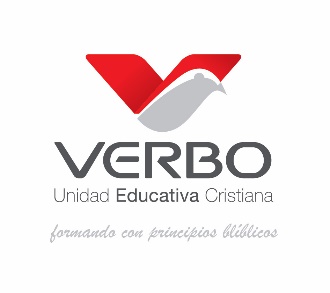 FICHA MÉDICA DEL O LA  ESTUDIANTE NOMBRES Y APELLIDOS:…………………………………………………………………………………………….……...……EDAD:………………..……….…….SEXO:   H…….……M…..…….TIPO DE SANGRE………………..…………………….FECHA DE NACIMIENTO:……………………………………………………………………………..…………….……………LUGAR DE NACIMIENTO:………………………………………….….………RESIDENCIA:…………..……………...………NOMBRE DEL REPRESENTANTE:………………………………..………….….PARENTELA…………………...…..………TELEF: CONVENCIONAL………….…………..……….CELULAR…………………….……………………….....……………ANTENCEDENTES MÉDICOSPESO ACTUAL:………………………..……..-…….…. TALLA ACTUAL: ….…………….……………..……..…………….VACUNAS COMPLETAS PARA LA EDAD:    SI:………………………… NO:………..………………..……………………..NACIMIENTO: PARTO NORMAL…………………………………………CESARIA………………………..…………………ANTECEDENTES ALÉRGICOSPICADURA DE INSECTOS: SI……….NO……….     CUÁLES:………………………………………………………………….ALIMENTOS:                        SI……….NO………      CUÁLES:…………………………………………………………………MEDICAMENTOS:               SI……….NO……….      CUÁLES:………………………………………………………………..OTROS:………………………………………………………………………………………….…………………………………..ENFERMEDADES CRÓNICASASMA: SI…......… NO…....….             HEPATITIS: SI…………. NO….…….     EPILEPSIA: SI..……….  NO…...…AFECCIÓN CARDIACA: SI……..  NO…….    HIPERTENSIÓN: SI…….. NO…….  MIGRAÑA: SI..…....  NO……..INFECCIÓN URINARIA: SI …….. NO …….    HIPOTENSIÓN: SI….…. NO…….  DIABETES SI……….. NO.……..GASTRITIS: SI……. NO……. OTROS:…………………………………………………………………………………………….…..    IMPORTANTE: Si el padre de familia o representante oculta alguna enfermedad PREDIAGNOSTICADA la Unidad Educativa Particular Verbo no se responsabiliza de complicaciones posteriores.          ……………………………………………………………………...                                  PADRE , MADRE Y/O REPRESENTANTE LEGALC.I………………………………….                 DEPARTAMENTO MÉDICOREMALUZ Cia.Ltda.  Vía a Nulti Km. 2 ½   Tlf.:2876-503 – 2876-540 – 875-677   unidadeducativaverbo@hotmail.com www.verbo.edu.ec 